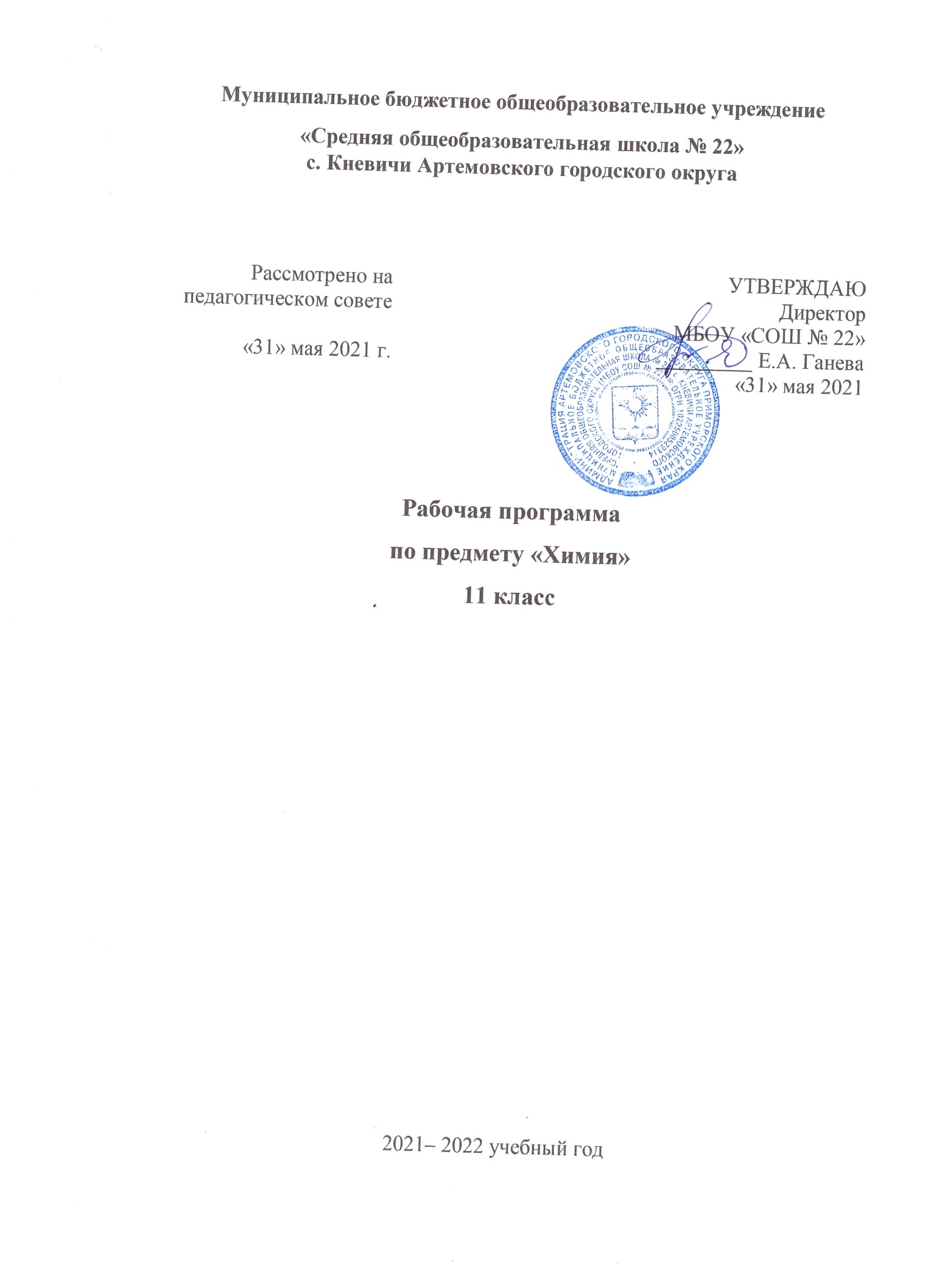 Пояснительная запискаРабочая программа по учебному плану «Химия» составлена на основании - Приказа Министерства образования и науки РФ от 17 декабря 2010 г. N 1897 "Об утверждении федерального государственного образовательного стандарта основного общего образования" - Приказа Министерства просвещения РФ от 20 мая 2020 г. N 254 "Об утверждении федерального перечня учебников, допущенных к использованию при реализации имеющих государственную аккредитацию образовательных программ начального общего, основного общего, среднего общего образования организациями, осуществляющими образовательную деятельность»Место курса в учебном плане: Предмет изучается в качестве обязательного предмета в объеме 34 учебных часов в год из расчета 1 учебных часа в неделю. На уровне основного общего образования предмет изучается 4 года, что составляет 207 часов.Учебник: Химия: 11 класс.: базовый уровень: учебник для учащихся общеобразовательных организаций/Н. Е. Кузнецова, А. Н. Левкин, М. А. Шаталов. – 2-е изд., перераб. – М.: Вентана-Граф, 2017. – 256 с.: ил.Система контроля знаний: на основании «Положения о формах, периодичности и порядке текущего контроля успеваемости и промежуточной аттестации обучающихся МБОУ «СОШ №22», принятого педагогическим советом от 15.01.2020, протокол №1.Основные цели  изучения курса химии в 11 классе:  освоение системы знаний о фундаментальных законах, теориях, фактах химии, необходимых для понимания научной картины мира;овладение умениями: характеризовать вещества, материалы и химические реакции; выполнять лабораторные эксперименты; проводить расчеты по химическим формулам и уравнениям; осуществлять поиск химической информации и оценивать ее достоверность; ориентироваться и принимать решения в проблемных ситуациях;развитие познавательных интересов, интеллектуальных и творческих способностей в процессе изучения химической науки и ее вклада в технический прогресс цивилизации; сложных и противоречивых путей развития идей, теорий и концепций современной химии;воспитание убежденности в том, что химия – мощный инструмент воздействия на окружающую среду, и чувства ответственности за применение полученных знаний и умений;применение полученных знаний и умений для: безопасной работы с веществами в лаборатории, быту и на производстве; решения практических задач в повседневной жизни; предупреждения явлений, наносящих вред здоровью человека и окружающей среде; проведения исследовательских работ; сознательного выбора профессии, связанной с химией.понимание глобальных проблем, стоящих перед человечеством: экологических, энергетических и сырьевых;объяснение химических явлений, происходящих в природе, быту и на производстве;определение возможности протекания химических превращений в различных условиях и оценки их последствий;распознавание и идентификация важнейших веществ и материалов;оценка качества питьевой воды и отдельных пищевых продуктов;использование полученных знаний для безопасного обращения с веществами и материалами; экологически грамотного поведения в окружающей среде; оценки влияния химического загрязнения окружающей среды на организм человека; критической оценки информации о веществах, используемых в быту.Содержание программы:Общая химия (24 ч)Основные понятия: материя, вещество, свойства веществ, химическая реакция, относительная атомная и молекулярная массыОсновные понятия: закон постоянства состава, закон сохранения массы и энергии, закон АвогадроОсновные понятия: атом, химический элемент, изотопы, массовое число, атомная орбиталь, валентные электроныОсновные понятия: периодический закон, периодическая система, периодическая таблица, семейство s-элементов , семейство р-элементовОсновные понятия: химическая связь, валентность, ковалентная связь, электроотрицательность, σ-связь, π-связь, гибридизация атомных орбиталей, ионы, катионы, анионы, ионная связь, металлическая и водородная химические связиОсновные понятия: кристаллическое и аморфное вещество, типы кристаллических решетокОсновные понятия: аллотропия, аллотропные модификации, изомерия, изомеры, гомологи, гомологические ряды, изотопия, изотопыПрактическая работа №1 «Приготовление раствора заданной концентрации»Контрольная работа №1 «Общая химия»Неорганическая химия (6 ч)Основные понятия: металл, металлическая связь, металлическая кристаллическая решетка, металлы – восстановители, электрохимический ряд напряжения металлов, щелочные металлы, щелочноземельные металлы, жесткость воды (временная и постоянная), алюминий, железо, соединения железа, применение металлов, способы получения металлов, сплавы, коррозия, способы защиты металлов от коррозииКонтрольная работа №2 «Металлы и неметаллы»Химия в нашей жизни (4 ч)Основные понятия: простые и сложные вещества, многообразие неорганических веществ, особенности органических веществОсновные понятия: биохимия, химия природных соединенийОсновные понятия: химическая технология, принципы производства, сырьеОсновные понятия: минеральные удобрения, пестициды, медицинские препараты, мыла, СМС, средства гигиеныОсновные понятия: источники и виды химических загрязнений, проблемы сохранения окружающей средыРЕГИОНАЛЬНЫЙ КОНМПОНЕНТ- Раздел «Химия в нашей жизни» 2 урок: «Химическое производство в Приморском крае»Центр «Точка Роста»: Интерактивная ученическая лаборатория, прибор для иллюстрации закона сохранения массы веществ, установка для перегонки веществ, прибор для демонстрации процессов гидролиза и электролиза, прибор для получения и собирания газов, коллекции по химии.Формы организации занятий в 11 классеКомбинированный уроклекциясеминарпрактикумлабораторное занятиеконференцияКонтрольных работ – 2Практических работ – 1Тематическое планированиеКалендарно-тематическое планирование по химии в 11 классе№ТемаКол-во часов1Общая химия242Неорганическая химия 63Химия в нашей жизни4Итого: 34№ урокаНаименование разделаТема урокаДеятельность на уроке в рамках «Точка Роста»Кол-во часовДомашнее заданиеДата1Общая химия (24)Основные понятия химии1§122Законы Пруста, Ломоносова и АвогадроИллюстрация Закона сохранения массы1§233Современные представления о строении атома2§344Современные представления о строении атома2решение задач55Периодический закон и периодическая система в свете теории строения атома1§466Химическая связь. Виды химической связиРабота с наборами для моделирования строения органических веществ2§577Химическая связь. Виды химической связиРабота с наборами для моделирования строения органических веществ2решение задач88Кристаллические решеткиРабота с коллекцией «Шкала твердости»1§699Многообразие веществ и его причины1§71010Проверочная работа «Строение вещества»11111Чистые вещества и смеси1§81212Практическая работа №1 «Приготовление раствора заданной концентрации»Опыты на приготовление растворов с заданной концентрации11313Растворы электролитов1§91414Дисперсные системы. Коллоидные растворы.Полугодовой контрольный срез 1§101515Классификация реакций в неорганической и органической химии1§111616Тепловой эффект химической реакции1§121717Скорость химической реакции. КатализОпыты, отражающие влияние температуры, концентрации, поверхности соприкосновения, катализатора на скорость химической реакции1§131818Обратимость химических реакций. Равновесие1§141919Реакции в водных растворах электролитовРабота с набором «Индикаторы»1§152020ГидролизРабота с набором «Индикаторы»1§162121Окислительно-восстановительные реакции1§172222Электролиз растворов и расплавовРабота с набором для электролиза (демонстрация)2§182323Электролиз растворов и расплавовРабота с набором для электролиза (демонстрация)2решение задач2424Контрольная работа №1 «Общая химия»125Неорганическая химия (6)Металлы – химические элементы и простые веществаРабота с коллекцией «Металлы и сплавы»1§19262Металлы главных подгруппПроведение химических опытов, демонстрирующих свойства металлов1§20273Металлы побочных подгрупп. Получение и применение металловПроведение химических опытов, демонстрирующих свойства металлов1§21, §22284Неметаллы – химические элементы и простые веществаПроведение химических опытов, демонстрирующих свойства металлов1§23295Галогены. Благородные газы1§24306Годовая контрольная работа131Химия в нашей жизни (4)Общая характеристика неорганических и органических соединений1§25322Современное химическое производствоРегиональный компонент: «Химическое производство в Приморском крае»1§26333Вещества и материалы вокруг насРабота с коллекциями «Волокна», «Пластмассы», «Сталь и чугун», «Каучук»1§27344Химические загрязнения окружающей среды1§28